アクションプログラムにて示した施策のうち、道路事業や河川事業など主な施策については、以下の考え方に基づき、取り組んでまいります。■道路事業における整備の考え方・中期計画期間中における各道路施策については、「今後の道路投資の基本的考え方」、「幹線道路ネットワークの将来形の見極め」を踏まえ、関連事業の進展等により必要性が高まったものや早期に効果発現が期待できるもの、などの観点から、事業化に向けた検討に着手して、優先性を判定し、継続事業の進捗を見ながら、順次、整備を行っていきます。《道路・街路整備事業の休止路線再開の考え方》《道路・街路整備事業の新規着手の考え方》《渋滞対策の考え方》　※点検により考え方を整理短期間に少ない投資で効果が期待できる現道内での対策などは概ね完了し、今後の対策箇所の多くは、用地買収等による期間と費用を要するため、早期効果発現の観点から、箇所を厳選し、用地買収の協力度など地域の状況を踏まえつつ、交通状況に応じた対策に取り組みます。《踏切抜本対策の考え方》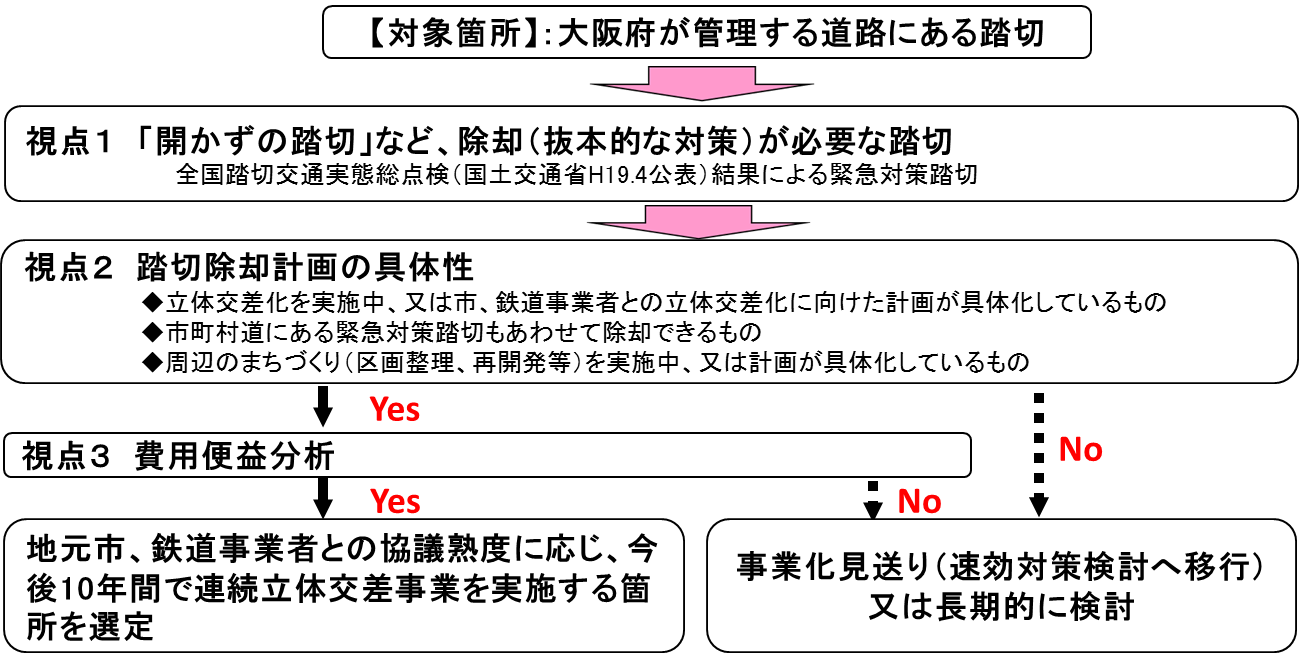 《歩道整備の考え方》　※点検により考え方を整理　計画点検の結果、用地買収が難航するなど事業が長期化している区間が見られたことから、新規に事業着手する際には、用地買収の協力度や市町村との連携等、地域状況を総合的に勘案し、着実に事業を推進していきます。■中小河川改修事業における整備の考え方　※点検により考え方を整理　中期計画期間中における整備については、「今後の治水対策の進め方」を踏まえ、以下の考え方に基づき、取り組みます。新たな浸水被害が発生した場合、「その他の要整備区間」でも優先度のランクアップにより、「計画断面による河川改修」を行う場合もあります。■土砂災害対策施設整備の考え方　※今後の土砂災害対策の進め方　より　　土砂災害に対する施設整備の進め方については、土砂災害防止法に基づく区域指定に必要な調査（基礎調査）結果に基づき、現地の危険度および、災害が発生した際の影響の大きさの２軸で対象箇所を評価し、優先順位の高い箇所から順次実施することとしています。なお、防災に関する市町村や地域の取り組みなどを勘案し、優先順位のランクアップを行います。